شماره فرم:PPF-2-5شماره فرم:PPF-2-5فرم گزارش فعاليت‏هاي آموزشي، پژوهشي و اجرائياعضاء هيأت علمي دانشگاه صنعتی سجاد جهت دريافت ترفیع سالانه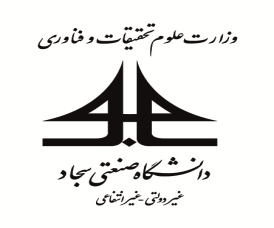 تاریخ بازنگری:۱۵/0۸/97تاریخ بازنگری:۱۵/0۸/97فرم گزارش فعاليت‏هاي آموزشي، پژوهشي و اجرائياعضاء هيأت علمي دانشگاه صنعتی سجاد جهت دريافت ترفیع سالانهفعالیت‏های مربوط به (یکسال اخیر پس از آخرین ترفیع ) تاریخ ..................... تا .........................                                  امضاء عضو هیات علمی        امتياز حاصل از كميت تدريس جهت ترفيع(حداكثر امتياز قابل قبول ساليانه ۸)ماده دو: فعاليت‏هاي پژوهشي فعالیت‏های مربوط به (یکسال اخیر پس از آخرین ترفیع ) تاریخ ..................... تا .........................                                  امضاء عضو هیات علمیامتیاز حاصل از فعالیت‏های پژوهشی جهت ترفیع(حداقل امتیاز لازم برای ترفیع مربیان ۲ و استادیار ۴ به بالا)  فایل اکسل مشخصات فعالیت های پژوهشی تکمیل گردد.تصویرگواهی ثبت اختراع ، فایل مقالات چاپ شده، گزارش طرح‌های تحقیقاتی، تصویر گواهی شرکت در دوره‌های علمی تحقیقاتی و کنفرانس و کارگاه‏های آموزشی ضمیمه شود.اصل کتاب تالیف/ترجمه شده به دفتر معاونت پژوهشی تحویل گردد.کلیه مستندات پژوهشی در صفحه شخصی اساتید وارد شودماده سه : فعاليت هاي اجرايي                                                                                                                                                          امضاء عضو هیات علمیفعالیتهای مربوط به (یکسال اخیر پس از آخرین ترفیع ) تاریخ ..................... تا .........................                             امتيازحاصل ازفعاليتهاي اجرايي جهت ترفیع(حداکثر امتیاز قابل قبول برای ترفیع سالیانه ۳)نظريه کميته ترفیع دانشگاه :الف) رضایت عمومی دانشگاه از عملکرد عضو هیات علمی  □ رضایت نسبی وجود دارد. □  با توجه به عدم وجود رضایت نسبی ترفیع سالیانه کسب نگردید.ب) امتيازکسب شده جهت دريافت ترفيع ساليانهفعالیت‏های مربوط به (یکسال اخیر پس از آخرین ترفیع ) تاریخ ..................... تا .........................                                  امضاء عضو هیات علمی        امتياز حاصل از كميت تدريس جهت ترفيع(حداكثر امتياز قابل قبول ساليانه ۸)ماده دو: فعاليت‏هاي پژوهشي فعالیت‏های مربوط به (یکسال اخیر پس از آخرین ترفیع ) تاریخ ..................... تا .........................                                  امضاء عضو هیات علمیامتیاز حاصل از فعالیت‏های پژوهشی جهت ترفیع(حداقل امتیاز لازم برای ترفیع مربیان ۲ و استادیار ۴ به بالا)  فایل اکسل مشخصات فعالیت های پژوهشی تکمیل گردد.تصویرگواهی ثبت اختراع ، فایل مقالات چاپ شده، گزارش طرح‌های تحقیقاتی، تصویر گواهی شرکت در دوره‌های علمی تحقیقاتی و کنفرانس و کارگاه‏های آموزشی ضمیمه شود.اصل کتاب تالیف/ترجمه شده به دفتر معاونت پژوهشی تحویل گردد.کلیه مستندات پژوهشی در صفحه شخصی اساتید وارد شودماده سه : فعاليت هاي اجرايي                                                                                                                                                          امضاء عضو هیات علمیفعالیتهای مربوط به (یکسال اخیر پس از آخرین ترفیع ) تاریخ ..................... تا .........................                             امتيازحاصل ازفعاليتهاي اجرايي جهت ترفیع(حداکثر امتیاز قابل قبول برای ترفیع سالیانه ۳)نظريه کميته ترفیع دانشگاه :الف) رضایت عمومی دانشگاه از عملکرد عضو هیات علمی  □ رضایت نسبی وجود دارد. □  با توجه به عدم وجود رضایت نسبی ترفیع سالیانه کسب نگردید.ب) امتيازکسب شده جهت دريافت ترفيع ساليانهفعالیت‏های مربوط به (یکسال اخیر پس از آخرین ترفیع ) تاریخ ..................... تا .........................                                  امضاء عضو هیات علمی        امتياز حاصل از كميت تدريس جهت ترفيع(حداكثر امتياز قابل قبول ساليانه ۸)ماده دو: فعاليت‏هاي پژوهشي فعالیت‏های مربوط به (یکسال اخیر پس از آخرین ترفیع ) تاریخ ..................... تا .........................                                  امضاء عضو هیات علمیامتیاز حاصل از فعالیت‏های پژوهشی جهت ترفیع(حداقل امتیاز لازم برای ترفیع مربیان ۲ و استادیار ۴ به بالا)  فایل اکسل مشخصات فعالیت های پژوهشی تکمیل گردد.تصویرگواهی ثبت اختراع ، فایل مقالات چاپ شده، گزارش طرح‌های تحقیقاتی، تصویر گواهی شرکت در دوره‌های علمی تحقیقاتی و کنفرانس و کارگاه‏های آموزشی ضمیمه شود.اصل کتاب تالیف/ترجمه شده به دفتر معاونت پژوهشی تحویل گردد.کلیه مستندات پژوهشی در صفحه شخصی اساتید وارد شودماده سه : فعاليت هاي اجرايي                                                                                                                                                          امضاء عضو هیات علمیفعالیتهای مربوط به (یکسال اخیر پس از آخرین ترفیع ) تاریخ ..................... تا .........................                             امتيازحاصل ازفعاليتهاي اجرايي جهت ترفیع(حداکثر امتیاز قابل قبول برای ترفیع سالیانه ۳)نظريه کميته ترفیع دانشگاه :الف) رضایت عمومی دانشگاه از عملکرد عضو هیات علمی  □ رضایت نسبی وجود دارد. □  با توجه به عدم وجود رضایت نسبی ترفیع سالیانه کسب نگردید.ب) امتيازکسب شده جهت دريافت ترفيع ساليانه